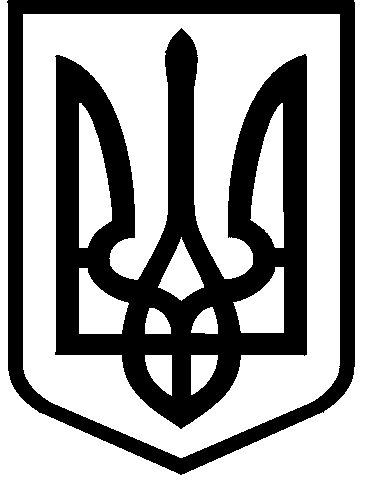 КИЇВСЬКА МІСЬКА РАДАІХ СКЛИКАННЯПОСТІЙНА КОМІСІЯ З ПИТАНЬ ВЛАСНОСТІ. Київ, вул. Хрещатик, 36, каб. 1015                     тел.:(044)202-72-24, тел./факс: (044) 202-73-12Протокол № 38/40 засідання постійної комісії Київської міської ради з питань власностівід 14.12.2021Місце проведення: Київська міська рада, м. Київ, вул. Хрещатик, 36,                        5 поверх, зал засідань 514, початок об 11:00.Склад комісії: 8 депутатів Київської міської ради.Присутні: 7 депутатів Київської міської ради, членів постійної комісії:Запрошені:  Голосування щодо наповнення та затвердження порядку денного:I. СЛУХАЛИ: Інформацію головуючого на засіданні - голови постійної комісії Михайла ПРИСЯЖНЮКА  щодо порядку денного засідання постійної комісії Київської міської ради з питань власності від 14.12.2021. ВИРІШИЛИ: Взяти порядок денний за основу.ГОЛОСУВАЛИ: «за» – 7, «проти» – 0, «утримались» – 0, «не голосували» – 0.                    Рішення прийнято.ІІ. ВИСТУПИЛА: Ганна СВИРИДЕНКО з пропозицією доповнити порядок денний питанням:14. Про розгляд  проєкту рішення Київради «Про затвердження Міської цільової програми «Управління об’єктами комунальної власності територіальної громади міста Києва на 2022-2024 роки»  за поданням заступника голови КМДА Олександра ХАРЧЕНКА, Департаменту комунальної власності м. Києва виконавчого органу Київради (КМДА) (доручення від 13.12.2021 №08/231-4459/ПР).Доповідач: представник Департаменту комунальної власності м.Києва.ІІI. ВИСТУПИВ: Ілля КУШНІР  з пропозицією доповнити порядок денний питанням:15. Про розгляд проєкту рішення Київради «Про цільові внески територіальної громади міста Києва» (у вигляді права володіння та користування нежитловою будівлею на вул. В.Житомирській, 19,  літ. Б, Б'  на строк 25 років) за поданням депутатів Київради Володимира БОНДАРЕНКА, Валентина МОНДРИЇВСЬКОГО (доручення від 03.12.2021 №08/231-4368/ПР).Доповідачі: депутати Київради Володимир БОНДАРЕНКО та Валентин МОНДРИЇВСЬКИЙ.ІVI. ВИСТУПИВ: Сергій АРТЕМЕНКО   з пропозицією доповнити порядок денний питаннями 16-25:16. Про розгляд звернення Голосіївської районної в місті Києві державної адміністрації щодо погодження напрямів використання комунальним підприємством «Керуюча компанія з обслуговування житлового фонду Голосіївського району міста Києва» коштів, передбачених на поповнення статутного капіталу цього підприємства (вих. від 10.12.2021 №100-18779, вх. від 10.12.2021 №08/32179).Доповідач: представник Голосіївської районної в місті Києві державної адміністрації.17. Про розгляд звернення Дарницької районної в місті Києві державної адміністрації щодо погодження напрямів використання КП «Керуюча компанія з обслуговування житлового фонду Дарницького району м. Києва» коштів, передбачених на поповнення статутного капіталу цього підприємства (вих. від 10.12.2021 №101-9419/01, вх. від 10.12.2021 №08/32111).Доповідач: представник Дарницької районної в місті Києві державної адміністрації.18. Про розгляд звернення Дніпровської районної в місті Києві державної адміністрації щодо погодження напрямів використання комунальним підприємством «Керуюча компанія з обслуговування житлового фонду Дніпровського району м. Києва» коштів, передбачених на поповнення статутного капіталу цього підприємства (вих. від 10.12.2021 №103/10133/43/1; вх. від 10.12.2021 №08/32226).Доповідач: представник Дніпровської районної в місті Києві державної адміністрації.19. Про розгляд звернення Деснянської районної в місті Києві державної адміністрації щодо погодження напрямів використання комунальним підприємством «Керуюча компанія з обслуговування житлового фонду Деснянського району м.Києва» коштів на закупівлю спецтехніки, передбачених на поповнення статутного капіталу цього підприємства (вих. від 10.12.2021 №102/01/46-7646, вх. від 10.12.2021 №08/32109).Доповідач: представник Деснянської районної в місті Києві державної адміністрації.20. Про розгляд звернення Оболонської районної в місті Києві державної адміністрації щодо погодження напрямів використання комунальним підприємством «Керуюча компанія з обслуговування житлового фонду Оболонського району м. Києва» коштів, передбачених на поповнення статутного капіталу цього підприємства (вих. від 13.12.2021 № 104-10585, вх. від 13.12.2021 №08/32425).Доповідач: представник Оболонської районної в місті Києві державної адміністрації.21. Про розгляд звернення Печерської районної в місті Києві державної адміністрації щодо погодження напрямів використання  комунальним підприємством «Керуюча компанія з обслуговування житлового фонду Печерського району м. Києва» коштів, передбачених на поповнення статутного капіталу цього підприємства (вих. від 10.12.2021 №105/01-2234/В-100, вх. від 10.12.2021 №08/32177).Доповідач: представник Печерської районної в місті Києві державної адміністрації.22. Про розгляд звернення Подільської районної в місті Києві державної адміністрації  щодо погодження напрямів використання комунальним підприємством «Керуюча компанія з обслуговування житлового фонду Подільського району м. Києва» коштів, передбачених на поповнення статутного капіталу цього підприємства  (вих. від 13.12.2021 №106-9278, вх. від 13.12.2021 №08/32436).Доповідач: представник Подільської районної в місті Києві державної адміністрації.23. Про розгляд звернень Святошинської районної в місті Києві державної адміністрації щодо погодження напрямів використання комунальним підприємством «Керуюча компанія з обслуговування житлового фонду Святошинського району м. Києва» коштів, передбачених на поповнення статутного капіталу цього підприємства (вих. від 10.12.2021 № 107-7132, вх. від 10.12.2021 №08/32162; вих. від 10.12.2021 №107-7139, вх. від 10.12.2021 №08/32175).Доповідач: представник Святошинської районної в місті Києві державної адміністрації.24. Про розгляд звернення Солом’янської районної в місті Києві державної адміністрації щодо погодження напрямів використання комунальним підприємством «Керуюча компанія з обслуговування житлового фонду Солом’янського району м. Києва» коштів, передбачених на поповнення статутного капіталу цього підприємства  (вих. від 10.12.2021 №108-17090, вх. від 10.12.2021 №08/32236).Доповідач: представник Солом’янської районної в місті Києві державної адміністрації.25. Про розгляд звернення Шевченківської районної в місті Києві державної адміністрації щодо погодження напрямів використання Комунальним підприємством «Керуюча компанія з обслуговування житлового фонду Шевченківського району м. Києва» коштів, передбачених на поповнення статутного капіталу цього підприємства  (вих. від 10.12.2021 №109/01/45-8927; вх. від 10.12.2021 №08/32182).Доповідач: представник Шевченківської районної в місті Києві державної адміністрації.V. ВИСТУПИВ: Павло БОЙЧЕНКО з пропозицією доповнити порядок денний питанням 26:26. Про розгляд звернення Департаменту комунальної власності м.Києва виконавчого органу Київради (КМДА) щодо погодження додаткових умов щодо передачі єдиного майнового комплексу на вул. Молодогвардійській, 32 в орендне користування (вих. № 062/05-18-7741 від 06.12.2021; вх. №08/31318 від 06.12.2021).Доповідач: представник Департаменту.VІ. ВИСТУПИЛИ: Сергій АРТЕМЕНКО, Михайло ПРИСЯЖНЮК. Сергій АРТЕМЕНКО запропонував змінити черговість та розглянути пункти  14-26 (питання, внесені  з голосу) порядку денного першочергово.VІI.  СЛУХАЛИ: Михайла ПРИСЯЖНЮКА.ВИРІШИЛИ: Затвердити в цілому порядок денний із урахуванням пропозицій щодо доповнення та зміни черговості розгляду питань порядку денного.ГОЛОСУВАЛИ: «за» – 7, «проти» – 0, «утримались» – 0, «не голосували» – 0.                    Рішення прийнято.VІІІ. СЛУХАЛИ: Михайла ПРИСЯЖНЮКА.Михайло ПРИСЯЖНЮК звернувся до присутніх на засіданні членів постійної комісії з пропозицією повідомити про наявність у них реального чи потенційного конфлікту інтересів щодо  розгляду питань порядку денного.Повідомлень від присутніх на засіданні членів постійної комісії про наявність потенційного чи реального конфлікту  інтересів по питаннях порядку денного не надходило.*Вебтрансляція  щодо  обговорення питань порядку денного  розміщена на офіційному вебсайті Київради (www.kmr.gov.ua) відповідно до  статті 6 Регламенту Київської міської ради, затвердженого рішенням Київради від 04.11.2021 №3135/3176.ПОРЯДОК ДЕННИЙ:(всього: 26 питань, у тому числі: 7 проєктів рішень Київради,  4 проєкти розпорядження виконавчого органу Київради (КМДА)Проєкти рішень Київради, проєкти розпоряджень виконавчого органу Київради (КМДА)1. Про розгляд проєкту рішення Київради «Про зміну типу та найменування деяких закладів дошкільної освіти Шевченківського району м. Києва» за поданням заступника голови КМДА Валентина МОНДРИЇВСЬКОГО, Шевченківської районної в місті Києві державної адміністрації (доручення від 02.11.2021 №08/231-3983/ПР, копії документів).Протокол №33/35 від 12.11.2021 – доручено депутату Рустему АХМЕТОВУ доопрацювати питання та надати свої пропозиції на чергове засідання постійної комісії.Доповідач: представник Шевченківської районної в місті Києві державної адміністрації.2. Про розгляд проєкту рішення Київради «Про створення комунального закладу «Заклад дошкільної освіти (ясла-садок) № 331 Дарницького району м.Києва» за поданням заступника голови КМДА Валентина МОНДРИЇВСЬКОГО, Департаменту освіти і науки виконавчого органу Київради (КМДА) (доручення від 06.12.2021 №08/231-4376/ПР, копії документів).Доповідач: представник Департаменту освіти і науки.3. Про розгляд проєкту рішення Київради  «Про включення до Переліку другого типу нежитлових приміщень комунальної власності територіальної громади міста Києва» (нежитлова будівля на вул. Кирилівській, 103,  літера 1 Г,  корпус №26 - виробнича майстерня) за поданням заступника голови КМДА Олександра ХАРЧЕНКА, Департаменту комунальної власності м. Києва виконавчого органу Київради (КМДА) (доручення від 20.08.2021 №08/231-3132/ПР). Постійна комісія Київради з питань культури, туризму та суспільних комунікацій  – погоджено проєкт рішення на засіданні комісії 03.11.2021 (протокол №12/13).Постійна комісія Київради з питань охорони здоров’я та соціальної політики - не прийнято рішення (протокол №22/25 від 11.11.2021).Запрошений: заступник голови КМДА Олександр ХАРЧЕНКО.Доповідач: представник  Департаменту комунальної власності м. Києва.4. Про розгляд звернення Департаменту комунальної власності м Києва виконавчого органу Київради (КМДА)  щодо затвердження додаткових умов договору оренди нежитлової будівлі на вул. Кирилівській, 103,  літера 1 Г,  корпус №26 - виробнича майстерня (встановлення строку  дії договору оренди – 10 років; проведення орендарем капітального ремонту будівлі відповідно до дефектного акта з орієнтовною вартістю робіт 10,0 млн грн) (вих. №062/05-16-5225 від 16.08.2021; вх. № 08/19712 від 16.08.2021).Доповідач: представник Департаменту комунальної власності м. Києва.5. Про розгляд проєкту рішення Київради «Про створення Центру комплексної реабілітації для осіб з інвалідністю Шевченківського району міста Києва» за поданням заступника голови КМДА Марини ХОНДИ, Департаменту соціальної політики виконавчого органу Київради (КМДА) (доручення від 06.12.2021 №08/231-4405/ПР, копії документів).Доповідач: представник Департаменту соціальної політики.6. Про розгляд проєкту рішення Київради «Про внесення змін до таблиці № 1 до додатка 5 до рішення Київської міської ради від 23.06.2011 № 242/5629 «Про встановлення місцевих податків і зборів у м.Києві» (виключення п. 138: Харківське шосе, 156) за поданням депутата Київради Миколи КОНОПЕЛЬКА (доручення від 05.11.2021 №08/231-4035/ПР, копії документів).Доповідачі: Микола КОНОПЕЛЬКО, голова Дарницької районної в місті Києві державної адміністрації.7. Про розгляд звернень Департаменту охорони здоров’я виконавчого органу Київради (КМДА) щодо погодження проєкту розпорядження  виконавчого органу Київради (КМДА) «Про внесення змін до складу комісії з реорганізації комунального некомерційного підприємства «Шкірно-венерологічний диспансер № 5» виконавчого органу Київської міської ради (Київської міської державної адміністрації) (ідентифікаційний код 05496810) шляхом приєднання до комунального некомерційного підприємства «ДЕРМАТОВЕНЕРОЛОГІЯ» виконавчого органу Київської міської ради (Київської міської державної адміністрації) (ідентифікаційний код 05416248)» (2518-пр) (вих. від 01.12.2021 № 061-12350/10, вх. від 01.12.2021 №08/30540; вих. від 07.12.2021 № 061-12576/10, вх. від 08.12.2021 №08/31610).Доповідач: представник Департаменту охорони здоров’я.8. Про розгляд звернення Департаменту соціальної політики виконавчого органу Київради (КМДА) щодо погодження проєкту розпорядження виконавчого органу Київради (КМДА) «Про затвердження передавального акта Центру обліку бездомних осіб (ідентифікаційний код 36123265)» (2511-пр) (вих. від 29.11.2021 № 051/23313-005/1, вх. від 30.11.2021 №08/30299).Доповідач: представник Департаменту соціальної політики.9. Про розгляд звернення Департаменту соціальної політики виконавчого органу Київради (КМДА) щодо погодження проєкту розпорядження виконавчого органу Київради (КМДА) «Про організаційно-правові заходи, пов'язані з виконанням рішення Київської міської ради від 23 вересня 2021 року  № 2390/2431 «Про реорганізацію Спеціалізованого будинку для ветеранів війни та праці, громадян похилого віку та інвалідів на вул. М. Котельникова, 32/11 та Спеціалізованого будинку для ветеранів війни та праці, громадян похилого віку та інвалідів на вул. І. Їжакевича, 3 шляхом приєднання до Спеціалізованого будинку для ветеранів війни та праці, громадян похилого віку та інвалідів на вул. Будищанській, 4» (2537-пр ) (вих. від 30.11.2021 № 051-19607-005/1, вх. від 30.11.2021 №08/30365).Доповідач: представник Департаменту соціальної політики.10. Про розгляд звернення Управління туризму та промоцій виконавчого органу Київради (КМДА) щодо погодження проєкту розпорядження виконавчого органу Київради (КМДА) «Про внесення змін до Положення про Управління туризму та промоцій виконавчого органу Київської міської ради (Київської міської державної адміністрації)» (2080-пр) (вих. від 22.10.2021  № 065/04-1056; вх. від 22.10.2021 №08/25699).Доповідач: представник Управління туризму та промоцій.Інші питання:11. Про розгляд звернення Печерської районної в місті Києві державної адміністрації щодо  надання згоди фізичній особі-підприємцю БОГВЕРАДЗЕ ВАЖІ на здійснення невід’ємних поліпшень нежитлового підвального приміщення площею 71,2 кв. м на вул. Басейній/Шота Руставелі, 10/2  (вих. від 28.09.2021  №105/01-6095/1.1, вх. від 28.09.2021 №08/22321). Протокол № 31/33 від 26.10.2021 – перенесено розгляд питання та доручено депутатам Київради Павлу БОЙЧЕНКУ, Олегу ЛЕВЧЕНКУ, Костянтину БРОВЧЕНКУ доопрацювати питання.Доповідач: представник Печерської районної в місті Києві державної адміністрації.Запрошений: ФОП Богверадзе Важа.12. Про розгляд звернення Департаменту житлово-комунальної інфраструктури виконавчого органу Київради (КМДА) щодо погодження напрямів використання КП «Київтеплоенерго» коштів, передбачених на поповнення статутного капіталу (перелік основних статей витрат за рахунок коштів: оплата за воду для технологічних потреб – 150000,00 грн; закупівля природного газу – 1472576,67 грн) (вих. від 30.11.2021 №058/7/2-7151, вх.  №08/30469 від 01.12.2021).Доповідач: представник Департаменту житлово-комунальної інфраструктури.13. Про розгляд звернення комунального підприємства  «Київське інвестиційне агентство» щодо погодження напрямків використання коштів у розмірі 25 000 000,0 грн, передбачених на поповнення статутного капіталу відповідно до рішення Київської міської ради від 11.03.2021 №422/463   (вих. від 09.12.2021  №050/30-1597, вх. від 10.12.2021 №08/31998).13.1. Про розгляд звернення Департаменту економіки та інвестицій виконавчого органу Київради (КМДА) щодо погодження використання коштів виділених на поповнення статутного капіталу КП «Київське інвестиційне агентство» (вих. від 10.12.2021 № 050/02-7318; вх. від 10.12.2021 № 08/32158).Доповідач: генеральна директорка  КП «Київське інвестиційне агентство». Питання, внесені з голосу:14. Про розгляд  проєкту рішення Київради «Про затвердження Міської цільової програми «Управління об’єктами комунальної власності територіальної громади міста Києва на 2022-2024 роки»  за поданням заступника голови КМДА Олександра ХАРЧЕНКА, Департаменту комунальної власності м. Києва виконавчого органу Київради (КМДА) (доручення від 13.12.2021 №08/231-4459/ПР).Доповідач: представник Департаменту.15. Про розгляд проєкту рішення Київради «Про цільові внески територіальної громади міста Києва» (у вигляді права володіння та користування нежитловою будівлею на вул. В.Житомирській, 19,  літ. Б, Б' на  строк  25 років) за поданням депутатів Київради Володимира БОНДАРЕНКА, Валентина МОНДРИЇВСЬКОГО (доручення від 03.12.2021 №08/231-4368/ПР).Доповідач: депутат Київради Володимир БОНДАРЕНКО.16. Про розгляд звернення Голосіївської районної в місті Києві державної адміністрації щодо погодження напрямів використання комунальним підприємством «Керуюча компанія з обслуговування житлового фонду Голосіївського району міста Києва» коштів, передбачених на поповнення статутного капіталу цього підприємства (вих. від 10.12.2021 №100-18779, вх. від 10.12.2021 №08/32179).Доповідач: представник Голосіївської районної в місті Києві державної адміністрації.17. Про розгляд звернення Дарницької районної в місті Києві державної адміністрації щодо погодження напрямів використання КП «Керуюча компанія з обслуговування житлового фонду Дарницького району м. Києва» коштів, передбачених на поповнення статутного капіталу цього підприємства (вих. від 10.12.2021 №101-9419/01, вх. від 10.12.2021 №08/32111).Доповідач: представник Дарницької районної в місті Києві державної адміністрації.18. Про розгляд звернення Дніпровської районної в місті Києві державної адміністрації щодо погодження напрямів використання комунальним підприємством «Керуюча компанія з обслуговування житлового фонду Дніпровського району м. Києва» коштів, передбачених на поповнення статутного капіталу цього підприємства (вих. від 10.12.2021 №103/10133/43/1, вх. від 10.12.2021 №08/32226).Доповідач: представник Дніпровської районної в місті Києві державної адміністрації.19. Про розгляд звернення Деснянської районної в місті Києві державної адміністрації щодо погодження напрямів використання комунальним підприємством «Керуюча компанія з обслуговування житлового фонду Деснянського району м.Києва» коштів на закупівлю спецтехніки, передбачених на поповнення статутного капіталу цього підприємства (вих. від 10.12.2021 №102/01/46-7646; вх. від 10.12.2021 №08/32109).Доповідач: представник Деснянської районної в місті Києві державної адміністрації.20. Про розгляд звернення Оболонської районної в місті Києві державної адміністрації щодо погодження напрямів використання комунальним підприємством «Керуюча компанія з обслуговування житлового фонду Оболонського району м. Києва» коштів, передбачених на поповнення статутного капіталу цього підприємства (вих. від 13.12.2021 № 104-10585, вх. від 13.12.2021 №08/32425).Доповідач: представник Оболонської районної в місті Києві державної адміністрації.21. Про розгляд звернення Печерської районної в місті Києві державної адміністрації щодо погодження напрямів використання  комунальним підприємством «Керуюча компанія з обслуговування житлового фонду Печерського району м. Києва» коштів, передбачених на поповнення статутного капіталу цього підприємства (вих. від 10.12.2021 №105/01-2234/В-100; вх. від 10.12.2021 №08/32177).Доповідач: представник Печерської районної в місті Києві державної адміністрації.22. Про розгляд звернення Подільської районної в місті Києві державної адміністрації  щодо погодження напрямів використання комунальним підприємством «Керуюча компанія з обслуговування житлового фонду Подільського району м. Києва» коштів, передбачених на поповнення статутного капіталу цього підприємства  (вих. від 13.12.2021 №106-9278, вх. від 13.12.2021 №08/32436).Доповідач: представник Подільської районної в місті Києві державної адміністрації.23. Про розгляд звернень Святошинської районної в місті Києві державної адміністрації щодо погодження напрямів використання комунальним підприємством «Керуюча компанія з обслуговування житлового фонду Святошинського району м. Києва» коштів, передбачених на поповнення статутного капіталу цього підприємства (вих. від 10.12.2021 № 107-7132, вх. від 10.12.2021 №08/32162; вих. від 10.12.2021 №107-7139, вх. від 10.12.2021 №08/32175).Доповідач: представник Святошинської районної в місті Києві державної адміністрації.24. Про розгляд звернення Солом’янської районної в місті Києві державної адміністрації щодо погодження напрямів використання комунальним підприємством «Керуюча компанія з обслуговування житлового фонду Солом’янського району м. Києва» коштів, передбачених на поповнення статутного капіталу цього підприємства  (вих. від 10.12.2021 №108-17090, вх. від 10.12.2021 №08/32236).Доповідач: представник Солом’янської районної в місті Києві державної адміністрації.25. Про розгляд звернення Шевченківської районної в місті Києві державної адміністрації щодо погодження напрямів використання Комунальним підприємством «Керуюча компанія з обслуговування житлового фонду Шевченківського району м. Києва» коштів, передбачених на поповнення статутного капіталу цього підприємства  (вих. від 10.12.2021 №109/01/45-8927, вх. від 10.12.2021 №08/32182).Доповідач: представник Шевченківської районної в місті Києві державної адміністрації.26. Про розгляд звернення Департаменту комунальної власності м.Києва щодо погодження додаткових умов щодо передачі єдиного майнового комплексу на вул. Молодогвардійській, 32 в орендне користування (вих. № 062/05-18-7741 від 06.12.2021, вх. №08/31318 від 06.12.2021).РОЗГЛЯД (ОБГОВОРЕННЯ) ПИТАНЬ ПОРЯДКУ ДЕННОГО:Проєкти рішень Київради, проєкти розпоряджень виконавчого органу Київради (КМДА)1. Про розгляд проєкту рішення Київради «Про зміну типу та найменування деяких закладів дошкільної освіти Шевченківського району м. Києва» за поданням заступника голови КМДА Валентина МОНДРИЇВСЬКОГО, Шевченківської районної в місті Києві державної адміністрації (доручення від 02.11.2021 №08/231-3983/ПР, копії документів).Протокол №33/35 від 12.11.2021 – доручено депутату Рустему АХМЕТОВУ доопрацювати питання та надати свої пропозиції на чергове засідання постійної комісії.Доповідач: представник Шевченківської районної в місті Києві державної адміністрації.СЛУХАЛИ: Інформацію Олени ФІДАНЯН - директорки Департаменту освіти і науки виконавчого органу Київської міської ради (КМДА) щодо мети прийняття проєкту рішення.ВИСТУПИЛИ: Михайло ПРИСЯЖНЮК, Рустем АХМЕТОВ.ВИРІШИЛИ: Підтримати проєкт рішення Київради.ГОЛОСУВАЛИ: «за» - 7, «проти» - 0, «утримались» - 0, «не голосували» – 0.Рішення прийнято.2. Про розгляд проєкту рішення Київради «Про створення комунального закладу «Заклад дошкільної освіти (ясла-садок) № 331 Дарницького району м.Києва» за поданням заступника голови КМДА Валентина МОНДРИЇВСЬКОГО, Департаменту освіти і науки виконавчого органу Київради (КМДА) (доручення від 06.12.2021 №08/231-4376/ПР, копії документів).Доповідач: представник Департаменту освіти і науки.СЛУХАЛИ: Інформацію Олени ФІДАНЯН - директорки Департаменту освіти і науки виконавчого органу Київської міської ради (КМДА) щодо мети прийняття проєкту рішення.ВИСТУПИВ: Михайло ПРИСЯЖНЮК.ВИРІШИЛИ: Підтримати проєкт рішення Київради.ГОЛОСУВАЛИ: «за» - 7, «проти» - 0, «утримались» - 0, «не голосували» – 0.Рішення прийнято.3. Про розгляд проєкту рішення Київради  «Про включення до Переліку другого типу нежитлових приміщень комунальної власності територіальної громади міста Києва» (нежитлова будівля на вул. Кирилівській, 103,  літера 1 Г,  корпус №26 - виробнича майстерня) за поданням заступника голови КМДА Олександра ХАРЧЕНКА, Департаменту комунальної власності м. Києва виконавчого органу Київради (КМДА) (доручення від 20.08.2021 №08/231-3132/ПР). Постійна комісія Київради з питань культури, туризму та суспільних комунікацій  – погоджено проєкт рішення на засіданні комісії 03.11.2021 (протокол №12/13).Постійна комісія Київради з питань охорони здоров’я та соціальної політики - не прийнято рішення (протокол №22/25 від 11.11.2021).Запрошений: заступник голови КМДА Олександр ХАРЧЕНКО.Доповідач: представник  Департаменту комунальної власності м. Києва.СЛУХАЛИ: Інформацію Олега ШАЛЮТИ - заступника начальника управління формування та використання майна – начальника відділу використання майна Департаменту комунальної власності м. Києва виконавчого органу Київради (КМДА) щодо мети прийняття проєкту рішення.ВИСТУПИВ: Михайло ПРИСЯЖНЮК.Михайло ПРИСЯЖНЮК наголосив на тому, що це надважливий проєкт рішення, метою якого  є вшанування пам’яті жертв Бабиного Яру.ВИРІШИЛИ: Підтримати проєкт рішення Київради.ГОЛОСУВАЛИ: «за» - 6, «проти» - 0, «утримались» - 1 (Павло БОЙЧЕНКО), «не голосували» – 0.Рішення прийнято.4. Про розгляд звернення Департаменту комунальної власності м Києва виконавчого органу Київради (КМДА)  щодо затвердження додаткових умов договору оренди нежитлової будівлі на вул. Кирилівській, 103,  літера 1 Г,  корпус №26 - виробнича майстерня  (строк дії договору оренди – 10 років; проведення орендарем капітального ремонту будівлі відповідно до дефектного акта з орієнтовною вартістю робіт 10,0 млн грн) (вих. №062/05-16-5225 від 16.08.2021, вх. № 08/19712 від 16.08.2021).Доповідач: представник Департаменту комунальної власності м. Києва.СЛУХАЛИ: Інформацію Олега ШАЛЮТИ - заступника начальника управління формування та використання майна – начальника відділу використання майна Департаменту комунальної власності м. Києва виконавчого органу Київської міської ради (КМДА).ВИСТУПИВ: Михайло ПРИСЯЖНЮК.ВИРІШИЛИ: Затвердити додаткові умови договору оренди нежитлової будівлі на вул. Кирилівській, 103, літера 1 Г, корпус №26 – виробничі майстерні, а саме:-  строк дії договору оренди – 10 років;- проведення орендарем капітального ремонту будівлі відповідно до дефектного акта з орієнтовною вартістю робіт 10,0 млн грн.  ГОЛОСУВАЛИ: «за» - 5, «проти» - 0, «утримались» - 2 (Сергій АРТЕМЕНКО, Павло БОЙЧЕНКО), «не голосували» – 0.Рішення прийнято.5. Про розгляд проєкту рішення Київради «Про створення Центру комплексної реабілітації для осіб з інвалідністю Шевченківського району міста Києва» за поданням заступника голови КМДА Марини ХОНДИ, Департаменту соціальної політики виконавчого органу Київради (КМДА) (доручення від 06.12.2021 №08/231-4405/ПР, копії документів).Доповідач: представник Департаменту соціальної політики.СЛУХАЛИ: Інформацію Світлани НАЗАРЕНКО - заступниці директора Департаменту соціальної політики виконавчого органу Київради (КМДА) щодо мети прийняття проєкту рішення.ВИСТУПИВ: Михайло ПРИСЯЖНЮК.ВИРІШИЛИ: Підтримати проєкт рішення Київради.ГОЛОСУВАЛИ: «за» - 7, «проти» - 0, «утримались» - 0, «не голосували» – 0.Рішення прийнято.6. Про розгляд проєкту рішення Київради «Про внесення змін до таблиці № 1 до додатка 5 до рішення Київської міської ради від 23.06.2011 № 242/5629 «Про встановлення місцевих податків і зборів у м.Києві» (виключення п. 138: Харківське шосе, 156) за поданням депутата Київради Миколи КОНОПЕЛЬКА (доручення від 05.11.2021 №08/231-4035/ПР, копії документів).Доповідачі: Микола КОНОПЕЛЬКО, голова Дарницької районної в місті Києві державної адміністрації.СЛУХАЛИ (12:25): Інформацію Ярослава ЛАГУТИ -  голови Дарницької районної в місті Києві державної адміністрації щодо мети прийняття проєкту рішення.ВИСТУПИЛИ: Михайло ПРИСЯЖНЮК, Ілля КУШНІР.ВИРІШИЛИ: Підтримати проєкт рішення Київради.ГОЛОСУВАЛИ: «за» - 6, «проти» - 0, «утримались» - 0, «не голосували» – 1    (Ганна СВИРИДЕНКО).Рішення прийнято.7. Про розгляд звернень Департаменту охорони здоров’я виконавчого органу Київради (КМДА) щодо погодження проєкту розпорядження  виконавчого органу Київради (КМДА) «Про внесення змін до складу комісії з реорганізації комунального некомерційного підприємства «Шкірно-венерологічний диспансер № 5» виконавчого органу Київської міської ради (Київської міської державної адміністрації) (ідентифікаційний код 05496810) шляхом приєднання до комунального некомерційного підприємства «ДЕРМАТОВЕНЕРОЛОГІЯ» виконавчого органу Київської міської ради (Київської міської державної адміністрації) (ідентифікаційний код 05416248)» (2518-пр) (вих. від 01.12.2021 № 061-12350/10, вх. від 01.12.2021 №08/30540; вих. від 07.12.2021 № 061-12576/10, вх. від 08.12.2021 №08/31610).Доповідач: представник Департаменту охорони здоров’я.СЛУХАЛИ : Інформацію Тетяни  ЄСИК	-	начальниці відділу правового забезпечення Департаменту охорони здоров'я  виконавчого органу Київради (КМДА) щодо мети прийняття проєкту розпорядження.ВИСТУПИВ: Михайло ПРИСЯЖНЮК.ВИРІШИЛИ: Погодити проєкт розпорядження.ГОЛОСУВАЛИ: «за» - 7, «проти» - 0, «утримались» - 0, «не голосували» – 0.Рішення прийнято.8. Про розгляд звернення Департаменту соціальної політики виконавчого органу Київради (КМДА) щодо погодження проєкту розпорядження виконавчого органу Київради (КМДА) «Про затвердження передавального акта Центру обліку бездомних осіб (ідентифікаційний код 36123265)» (2511-пр) (вих. від 29.11.2021 № 051/23313-005/1, вх. від 30.11.2021 №08/30299).Доповідач: представник Департаменту соціальної політики.СЛУХАЛИ: Інформацію Світлани  НАЗАРЕНКО - заступниці директора Департаменту соціальної політики виконавчого органу Київради (КМДА) щодо мети прийняття проєкту розпорядження.ВИСТУПИВ: Михайло ПРИСЯЖНЮК.ВИРІШИЛИ: Погодити проєкт розпорядження.ГОЛОСУВАЛИ: «за» - 7, «проти» - 0, «утримались» - 0, «не голосували» – 0. Рішення прийнято.9. Про розгляд звернення Департаменту соціальної політики виконавчого органу Київради (КМДА) щодо погодження проєкту розпорядження виконавчого органу Київради (КМДА) «Про організаційно-правові заходи, пов'язані з виконанням рішення Київської міської ради від 23 вересня 2021 року  № 2390/2431 «Про реорганізацію Спеціалізованого будинку для ветеранів війни та праці, громадян похилого віку та інвалідів на вул. М. Котельникова, 32/11 та Спеціалізованого будинку для ветеранів війни та праці, громадян похилого віку та інвалідів на вул. І. Їжакевича, 3 шляхом приєднання до Спеціалізованого будинку для ветеранів війни та праці, громадян похилого віку та інвалідів на вул. Будищанській, 4» (2537-пр) (вих. від 30.11.2021 № 051-19607-005/1, вх. від 30.11.2021 №08/30365).Доповідач: представник Департаменту соціальної політики.СЛУХАЛИ: Інформацію Світлани  НАЗАРЕНКО - заступниці директора Департаменту соціальної політики виконавчого органу Київради (КМДА) щодо мети прийняття проєкту розпорядження.ВИСТУПИВ: Михайло ПРИСЯЖНЮК.ВИРІШИЛИ: Погодити проєкт розпорядження.ГОЛОСУВАЛИ: «за» - 6, «проти» - 0, «утримались» - 0, «не голосували» – 1 (Ганна CВИРИДЕНКО).Рішення прийнято.10. Про розгляд звернення Управління туризму та промоцій виконавчого органу Київради (КМДА) щодо погодження проєкту розпорядження виконавчого органу Київради (КМДА) «Про внесення змін до Положення про Управління туризму та промоцій виконавчого органу Київської міської ради (Київської міської державної адміністрації)» (2080-пр) (вих. від 22.10.2021  № 065/04-1056, вх. від 22.10.2021 №08/25699).Доповідач: представник Управління туризму та промоцій.СЛУХАЛИ: Інформацію Марини РАДОВОЇ – начальниці Управління туризму та промоцій виконавчого органу Київради (КМДА).  ВИСТУПИЛИ: Михайло ПРИСЯЖНЮК, Сергій АРТЕМЕНКО, Костянтин БРОВЧЕНКО.ВИРІШИЛИ: Погодити проєкт розпорядження.ГОЛОСУВАЛИ: «за» - 6, «проти» - 0,  «утримались»   - 0,   «не голосували» - 1 (Ганна СВИРИДЕНКО).Рішення прийнято. Інші питання:11. Про розгляд звернення Печерської районної в місті Києві державної адміністрації щодо  надання згоди фізичній особі-підприємцю БОГВЕРАДЗЕ ВАЖІ на здійснення невід’ємних поліпшень нежитлового підвального приміщення площею 71,2 кв. м на вул. Басейній/Шота Руставелі, 10/2  (вих. від 28.09.2021  №105/01-6095/1.1, вх. від 28.09.2021 №08/22321). Протокол № 31/33 від 26.10.2021 – перенесено розгляд питання та доручено депутатам Київради Павлу БОЙЧЕНКУ, Олегу ЛЕВЧЕНКУ, Костянтину БРОВЧЕНКУ доопрацювати питання.Доповідач: представник Печерської районної в місті Києві державної адміністрації.Запрошений: ФОП Богверадзе Важа.I.СЛУХАЛИ: Павла БОЙЧЕНКА.ГОЛОСУВАЛИ: Погодити питання про надання згоди фізичній особі-підприємцю БОГВЕРАДЗЕ ВАЖІ на здійснення невід’ємних поліпшень нежитлового підвального приміщення площею 71,2 кв. м на вул. Басейній/Шота Руставелі, 10/2.РЕЗУЛЬТАТИ ГОЛОСУВАННЯ: «за» - 4, «проти» - 0,  «утримались»   - 2 Павло БОЙЧЕНКО, Костянтин БРОВЧЕНКО),   «не голосували» - 1 (Ганна СВИРИДЕНКО).РІШЕННЯ НЕ ПРИЙНЯТО.II.СЛУХАЛИ: Рустема АХМЕТОВА.Рустем АХМЕТОВ запропонував перенести розгляд питання.ВИСТУПИВ: Михайло ПРИСЯЖНЮК.ВИРІШИЛИ: Перенести розгляд питання на чергове засідання комісії.ГОЛОСУВАЛИ: «за» - 6, «проти» - 0,  «утримались» - 0,   «не голосували» - 1 (Ганна СВИРИДЕНКО).Рішення прийнято. 12. Про розгляд звернення Департаменту житлово-комунальної інфраструктури виконавчого органу Київради (КМДА) щодо погодження напрямів використання КП «Київтеплоенерго» коштів, передбачених на поповнення статутного капіталу (перелік основних статей витрат за рахунок коштів: оплата за воду для технологічних потреб – 150000,00 грн; закупівля природного газу – 1472576,67 грн) (вих. від 30.11.2021 №058/7/2-7151, вх.  №08/30469 від 01.12.2021).Доповідач: представник Департаменту житлово-комунальної інфраструктури.СЛУХАЛИ: Інформацію Олександра МАЛИХІНА – заступника директора Департаменту житлово-комунальної інфраструктури виконавчого органу Київради (КМДА).ВИСТУПИВ: Михайло ПРИСЯЖНЮК.ВИРІШИЛИ: Підтримати  звернення Департаменту житлово-комунальної інфраструктури виконавчого органу Київради (КМДА) щодо  напрямів використання комунальним підприємством «КИЇВТЕПЛОЕНЕРГО» коштів, передбачених на поповнення статутного капіталу цього підприємства, а саме:ГОЛОСУВАЛИ: «за» - 6, «проти» - 0,  «утримались» - 0,   «не голосували» - 1 (Ганна СВИРИДЕНКО).Рішення прийнято. 13. Про розгляд звернення комунального підприємства  «Київське інвестиційне агентство» щодо погодження напрямків використання коштів у розмірі 25 000 000,0 грн, передбачених на поповнення статутного капіталу відповідно до рішення Київської міської ради від 11.03.2021 №422/463   (від 09.12.2021  №050/30-1597, вх. від 10.12.2021 №08/31998).13.1. Про розгляд звернення Департаменту економіки та інвестицій виконавчого органу Київради (КМДА) щодо погодження використання коштів виділених на поповнення статутного капіталу КП «Київське інвестиційне агентство» (вих. від 10.12.2021 № 050/02-7318, вх. від 10.12.2021 № 08/32158).Доповідач: генеральна директорка КП «Київське інвестиційне агентство». СЛУХАЛИ: Інформацію Вячеслава ГАСЮНАСА – заступника директора комунального підприємства виконавчого органу Київради (КМДА)  «Київське інвестиційне агентство».Вячеслав ГАСЮНАС доповів,  що кошти у розмірі 25 000 000,0 грн, які були передбачені рішенням Київради на поповнення статутного капіталу КП «Київське інвестиційне агентство», будуть спрямовані на здійснення статутної діяльності, а саме: виконання підготовчих (передінвестиційних) робіт, створення сприятливого інвестиційного клімату у місті Києві, консультаційний, організаційний та методичний супровід проєктів тощо. Протягом 2021-2023 років підприємством планується виконання підготовчих робіт щонайменше по 20 об’єктах, що потребують залучення інвестицій. ВИСТУПИЛИ: Михайло ПРИСЯЖНЮК, Костянтин БРОВЧЕНКО, Павло БОЙЧЕНКО, Олег СВІТЛИЧНИЙ.Костянтин БРОВЧЕНКО задав питання щодо напрямів використання коштів, які підприємство заробляє  відповідно до своєї діяльності.Вячеслав ГАСЮНАС відповів,  що за рік сума зароблених підприємством коштів складає близько 6,5 млн грн, і вони перш за все скеровуються на відшкодування боргів та поточні витрати.Павло БОЙЧЕНКО запитав про безпосередні результати діяльності комунального підприємства за 2021 рік із залучення прямих інвестиційних коштів у розвиток міста.Вячеслав ГАСЮНАС відповів, що за 2021 рік прямих інвестицій в економіку міста залучено на суму 300 млн грн, а фінансова складова підписаних інвестиційних договорів складає близько 1 млрд грн. Костянтин БРОВЧЕНКО звернув увагу керівництва підприємства на низьку ефективність використання наданих  коштів та на низьку продуктивність статутної діяльності підприємства.Павло БОЙЧЕНКО вказав на відсутність у доповіді і  матеріалах звернення розбивки по роках і напрямках використання коштів і тому попросив доповідача це прокоментувати.Вячеслав ГАСЮНАС запропонував депутатам відвідати підприємство для детального ознайомлення з його діяльністю та отримати конкретні і повні відповіді на всі запитання.Олег СВІТЛИЧНИЙ зазначив, що підприємство у 2021 році має певні здобутки. Зокрема, ведеться будівництво за кошти інвестора Медичного центру на загальну суму 34, 2 млн грн, до бюджету міста надійшло 1,3 млн грн; освоєно 53,2 млн грн на створенні мережі об’єктів дрібно роздрібної торгівлі хлібо-булочними виробами для соціально вразливих верств населення, бюджет міста поповнено на 800 тис. грн; реалізовано інвестиційні проєкти в галузі освіти та розширенні  спортивної мережі та мережі об’єктів дозвілля на суму 53,2 млн грн тощо. Михайло ПРИСЯЖНЮК запропонував поставити питання на голосування.ГОЛОСУВАЛИ: Підтримати звернення комунального підприємства  «Київське інвестиційне агентство» щодо погодження напрямків використання коштів у розмірі 25 000 000,0 грн, передбачених на поповнення статутного капіталу відповідно до рішення Київської міської ради від 11.03.2021 №422/463.РЕЗУЛЬТАТИ ГОЛОСУВАННЯ: «за» - 4, «проти» - 1 (Костянтин БРОВЧЕНКО), «утримались» - 1 (Рустем АХМЕТОВ), «не голосували» - 1 (Ганна СВИРИДЕНКО).РІШЕННЯ НЕ ПРИЙНЯТО.Питання, внесені з голосу:14. Про розгляд  проєкту рішення Київради «Про затвердження Міської цільової програми «Управління об’єктами комунальної власності територіальної громади міста Києва на 2022-2024 роки»  за поданням заступника голови КМДА Олександра ХАРЧЕНКА, Департаменту комунальної власності м. Києва виконавчого органу Київради (КМДА) (доручення від 13.12.2021 №08/231-4459/ПР).Доповідач: представник Департаменту.СЛУХАЛИ (11:39): Олега ШМУЛЯРА - першого заступник директора Департаменту комунальної власності м.Києва виконавчого органу Київської міської ради (КМДА), яким було представлено презентаційні матеріали до проєкту рішення.ВИСТУПИЛИ: Михайло ПРИСЯЖНЮК, Сергій АРТЕМЕНКО.Сергій  АРТЕМЕНКО звернувся до доповідача із запитанням щодо суми коштів, виділених на реалізацію зазначеної програми.Олег ШМУЛЯР  проінформував, що на 2022 рік  передбачені кошти у  сумі 131 млн, 2023 - 242 млн, 2024 - 123 млн. Ці кошти будуть направлені у видаткову частину при коригуванні бюджету міста на 2022.   Михайло ПРИСЯЖНЮК звернувся із запитанням до доповідача щодо  надання коментарів  стосовно  зауважень заступниці керівника апарату -начальниці юридичного управління Київської міської державної адміністрації  до проєкту рішення.Олег ШМУЛЯР  проінформував, що Департаментом комунальної власності м.Києва   опрацьовані  зауваження юридичного управління Київської міської державної адміністрації. Зокрема, на думку Департаменту,  завдання і  заходи,   визначені у проєкті рішення, не є державною допомогою, крім того,    Антимонопольним комітетом України з аналогічних питань надавались роз’яснення.ВИРІШИЛИ: Підтримати проєкт рішення Київради.ГОЛОСУВАЛИ: «за» - 6, «проти» - 0, «утримались» - 1 (Рустем АХМЕТОВ), «не голосували» – 0.Рішення прийнято.15. Про розгляд проєкту рішення Київради «Про цільові внески територіальної громади міста Києва» (у вигляді права володіння та користування нежитловою будівлею на вул. В.Житомирська, 19,  літ. Б, Б' строком на 25 років) за поданням депутатів Київради Володимира БОНДАРЕНКА, Валентина МОНДРИЇВСЬКОГО (доручення від 03.12.2021 №08/231-4368/ПР).Доповідач: депутат Київради Володимир БОНДАРЕНКО.СЛУХАЛИ: Інформацію Валентина МОНДРИЇВСЬКОГО – депутата Київської міської ради щодо мети прийняття проєкту рішення.ВИСТУПИЛИ: Михайло ПРИСЯЖНЮК, Павло БОЙЧЕНКО, Сергій АРТЕМЕНКО, Рустем АХМЕТОВ.ВИРІШИЛИ: Підтримати проєкт рішення.ГОЛОСУВАЛИ: «за» - 7, «проти» - 0, «утримались» - 0, «не голосували» – 0.Рішення прийнято.16. Про розгляд звернення Голосіївської районної в місті Києві державної адміністрації щодо погодження напрямів використання комунальним підприємством «Керуюча компанія з обслуговування житлового фонду Голосіївського району міста Києва» коштів передбачених на поповнення статутного капіталу цього підприємства (вих. від 10.12.2021 №100-18779, вх. від 10.12.2021 №08/32179).Доповідач: представник Голосіївської районної в місті Києві державної адміністрації.СЛУХАЛИ (11:19): Інформацію Сергія САДОВОГО – голови Голосіївської районної в місті Києві державної адміністрації щодо напрямів використання коштів.ВИСТУПИЛИ: Михайло ПРИСЯЖНЮК, Костянтин БРОВЧЕНКО. Костянтин БРОВЧЕНКО звернувся із запитанням до доповідача  чи буде передаватись в орендне користування спецтехніка, яку пропонується придбати за бюджетні кошти.Сергій САДОВИЙ відповів, що техніка буде використовуватись для власних потреб КП «Керуюча компанія з обслуговування житлового фонду Голосіївського району міста Києва».  ВИРІШИЛИ: Підтримати звернення Голосіївської районної в місті Києві державної адміністрації щодо напрямів використання комунальним підприємством «Керуюча компанія з обслуговування житлового фонду Голосіївського району міста Києва» коштів, передбачених на поповнення статутного капіталу цього підприємства, а саме: ГОЛОСУВАЛИ: «за» - 7, «проти» - 0, «утримались» - 0, «не голосували» – 0.Рішення прийнято.17. Про розгляд звернення Дарницької районної в місті Києві державної адміністрації щодо погодження напрямів використання КП «Керуюча компанія з обслуговування житлового фонду Дарницького району м. Києва» коштів, передбачених на поповнення статутного капіталу цього підприємства (вих. від 10.12.2021 №101-9419/01, вх. від 10.12.2021 №08/32111).Доповідач: представник Дарницької районної в місті Києві державної адміністрації.СЛУХАЛИ (11:22): Інформацію Ярослава ЛАГУТИ - голови Дарницької районної в м. Києві державної адміністрації щодо напрямів використання коштів.ВИСТУПИЛИ: Михайло ПРИСЯЖНЮК, Сергій АРТЕМЕНКО. ВИРІШИЛИ: Підтримати звернення Дарницької районної в місті Києві державної адміністрації щодо напрямів використання КП «Керуюча компанія з обслуговування житлового фонду Дарницького району м. Києва» коштів, передбачених на поповнення статутного капіталу цього підприємства, а саме:ГОЛОСУВАЛИ: «за» - 7, «проти» - 0, «утримались» - 0, «не голосували» – 0.Рішення прийнято.18. Про розгляд звернення Дніпровської районної в місті Києві державної адміністрації щодо погодження напрямів використання комунальним підприємством «Керуюча компанія з обслуговування житлового фонду Дніпровського району м. Києва» коштів передбачених на поповнення статутного капіталу цього підприємства (вих. від 10.12.2021 №103/10133/43/1, вх. від 10.12.2021 №08/32226).Доповідач: представник Дніпровської районної в місті Києві державної адміністрації.СЛУХАЛИ (11:25): Інформацію Віталія СТОЛЯРА - в.о. директора КП «Керуюча компанія з обслуговування житлового фонду Дніпровського району міста Києва» щодо напрямів використання коштів.ВИСТУПИЛИ: Михайло ПРИСЯЖНЮК, Сергій АРТЕМЕНКО. ВИРІШИЛИ: Підтримати звернення Дніпровської районної в місті Києві державної адміністрації щодо напрямів використання комунальним підприємством «Керуюча компанія з обслуговування житлового фонду Дніпровського району м. Києва» коштів, передбачених на поповнення статутного капіталу цього підприємства, а саме: ГОЛОСУВАЛИ: «за» - 7, «проти» - 0, «утримались» - 0, «не голосували» – 0.Рішення прийнято.19. Про розгляд звернення Деснянської районної в місті Києві державної адміністрації щодо погодження напрямів використання комунальним підприємством «Керуюча компанія з обслуговування житлового фонду Деснянського району м.Києва» коштів на закупівлю спецтехніки, передбачених на поповнення статутного капіталу цього підприємства (вих. від 10.12.2021 №102/01/46-7646, вх. від 10.12.2021 №08/32109).Доповідач: представник Деснянської районної в місті Києві державної адміністрації.СЛУХАЛИ (11:26): Інформацію Юрія  КАРАСЕНКА – заступника директора з економічних питань та планування «Керуюча компанія з обслуговування житлового фонду Деснянського району м.Києва» щодо напрямів використання коштів.ВИСТУПИВ: Михайло ПРИСЯЖНЮК.ВИРІШИЛИ: Підтримати звернення Деснянської районної в місті Києві державної адміністрації щодо напрямів використання комунальним підприємством «Керуюча компанія з обслуговування житлового фонду Деснянського району м.Києва» коштів на закупівлю спецтехніки, передбачених на поповнення статутного капіталу цього підприємства , а саме:ГОЛОСУВАЛИ: «за» - 7, «проти» - 0, «утримались» - 0, «не голосували» – 0.Рішення прийнято.20. Про розгляд звернення Оболонської районної в місті Києві державної адміністрації щодо погодження напрямів використання комунальним підприємством «Керуюча компанія з обслуговування житлового фонду Оболонського району м. Києва» коштів, передбачених на поповнення статутного капіталу цього підприємства (вих. від 13.12.2021 № 104-10585, вх. від 13.12.2021 №08/32425).Доповідач: представник Оболонської районної в місті Києві державної адміністрації.СЛУХАЛИ (11:27): Інформацію Кирила ФЕСИКА - голови Оболонської районної в м. Києві державної адміністрації щодо напрямів використання коштів.ВИСТУПИВ: Михайло ПРИСЯЖНЮК.ВИРІШИЛИ: Підтримати звернення Оболонської районної в місті Києві державної адміністрації щодо погодження напрямів використання комунальним підприємством «Керуюча компанія з обслуговування житлового фонду Оболонського району м. Києва» коштів, передбачених на поповнення статутного капіталу цього підприємства, а саме:ГОЛОСУВАЛИ: «за» - 7, «проти» - 0, «утримались» - 0, «не голосували»– 0.Рішення прийнято.21. Про розгляд звернення Печерської районної в місті Києві державної адміністрації щодо погодження напрямів використання  комунальним підприємством «Керуюча компанія з обслуговування житлового фонду Печерського району м. Києва» коштів, передбачених на поповнення статутного капіталу цього підприємства (вих. від 10.12.2021 №105/01-2234/В-100, вх. від 10.12.2021 №08/32177).Доповідач: представник Печерської районної в місті Києві державної адміністрації.СЛУХАЛИ (11:28): Інформацію Наталії КОНДРАШОВОЇ - голови Печерської районної в м. Києві державної адміністрації щодо напрямів використання коштів.ВИСТУПИВ: Михайло ПРИСЯЖНЮК. ВИРІШИЛИ: Підтримати звернення Печерської районної в місті Києві державної адміністрації щодо погодження напрямів використання  комунальним підприємством «Керуюча компанія з обслуговування житлового фонду Печерського району м. Києва» коштів, передбачених на поповнення статутного капіталу цього підприємства, а саме:ГОЛОСУВАЛИ: «за» - 7, «проти» - 0, «утримались» - 0, «не голосували» – 0.Рішення прийнято.22. Про розгляд звернення Подільської районної в місті Києві державної адміністрації  щодо погодження напрямів використання комунальним підприємством «Керуюча компанія з обслуговування житлового фонду Подільського району м. Києва» коштів, передбачених на поповнення статутного капіталу цього підприємства  (вих. від 13.12.2021 №106-9278, вх. від 13.12.2021 №08/32436).Доповідач: представник Подільської районної в місті Києві державної адміністрації.СЛУХАЛИ (11:29): Інформацію  Арсена КРИКУНА - директора КП «Керуюча компанія з обслуговування житлового фонду Подільського району міста Києва» щодо напрямків використання коштів. ВИСТУПИВ: Михайло ПРИСЯЖНЮК. ВИРІШИЛИ: Підтримати звернення Подільської районної в місті Києві державної адміністрації  щодо напрямів використання комунальним підприємством «Керуюча компанія з обслуговування житлового фонду Подільського району м. Києва» коштів, передбачених на поповнення статутного капіталу цього підприємства, а саме:ГОЛОСУВАЛИ: «за» - 7, «проти» - 0, «утримались» - 0, «не голосували» – 0.Рішення прийнято.23. Про розгляд звернень Святошинської районної в місті Києві державної адміністрації щодо погодження напрямів використання комунальним підприємством «Керуюча компанія з обслуговування житлового фонду Святошинського району м. Києва» коштів, передбачених на поповнення статутного капіталу цього підприємства (вих. від 10.12.2021 № 107-7132, вх. від 10.12.2021 №08/32162; вих. від 10.12.2021 №107-7139, вх. від 10.12.2021 №08/32175).Доповідач: представник Святошинської районної в місті Києві державної адміністрації.СЛУХАЛИ (11:30): Інформацію  Василя ГРИГОРЕНКА -  першого заступника голови Святошинської районної в м. Києві державної адміністрації щодо напрямків використання коштів. ВИСТУПИВ: Михайло ПРИСЯЖНЮК.ВИРІШИЛИ: Підтримати звернення Святошинської районної в місті Києві державної адміністрації щодо напрямів використання комунальним підприємством «Керуюча компанія з обслуговування житлового фонду Святошинського району м. Києва» коштів, передбачених на поповнення статутного капіталу цього підприємства, а саме:ГОЛОСУВАЛИ: «за» - 7, «проти» - 0, «утримались» - 0, «не голосували» – 0.Рішення прийнято.24. Про розгляд звернення Солом’янської районної в місті Києві державної адміністрації щодо погодження напрямів використання комунальним підприємством «Керуюча компанія з обслуговування житлового фонду Солом’янського району м. Києва» коштів, передбачених на поповнення статутного капіталу цього підприємства  (вих. від 10.12.2021 №108-17090, вх. від 10.12.2021 №08/32236).Доповідач: представник Солом’янської районної в місті Києві державної адміністрації.СЛУХАЛИ (11:32): Інформацію  К. ЛУК'ЯНОВА - в.о. директора КП «Керуюча компанія з обслуговування житлового фонду Солом'янського району міста Києва» щодо напрямків використання коштів. ВИСТУПИВ: Михайло ПРИСЯЖНЮК. ВИРІШИЛИ: Підтримати звернення Солом’янської районної в місті Києві державної адміністрації щодо напрямів використання комунальним підприємством «Керуюча компанія з обслуговування житлового фонду Солом’янського району м. Києва» коштів, передбачених на поповнення статутного капіталу цього підприємства, а саме:  ГОЛОСУВАЛИ: «за» - 7, «проти» - 0, «утримались» - 0, «не голосували» – 0.Рішення прийнято.25. Про розгляд звернення Шевченківської районної в місті Києві державної адміністрації щодо погодження напрямів використання Комунальним підприємством «Керуюча компанія з обслуговування житлового фонду Шевченківського району м. Києва» коштів, передбачених на поповнення статутного капіталу цього підприємства  (вих. від 10.12.2021 №109/01/45-8927, вх. від 10.12.2021 №08/32182).Доповідач: представник Шевченківської районної в місті Києві державної адміністрації.СЛУХАЛИ (11:33): Інформацію Олександра ПОПОВЦЕВА – першого заступника голови Шевченківської районної в м. Києві державної адміністрації щодо напрямків використання коштів. ВИСТУПИВ: Михайло ПРИСЯЖНЮК.ВИРІШИЛИ: Підтримати звернення Шевченківської районної в місті Києві державної адміністрації щодо напрямів використання Комунальним підприємством «Керуюча компанія з обслуговування житлового фонду Шевченківського району м. Києва» коштів, передбачених на поповнення статутного капіталу цього підприємства, а саме:ГОЛОСУВАЛИ: «за» - 7, «проти» - 0, «утримались» - 0, «не голосували» – 0.Рішення прийнято.26. Про розгляд звернення Департаменту комунальної власності м.Києва щодо погодження додаткових умов щодо передачі єдиного майнового комплексу на вул. Молодогвардійській, 32 в орендне користування (вих. № 062/05-18-7741 від 06.12.2021; вх. №08/31318 від 06.12.2021).Доповідач: представник Департаменту.СЛУХАЛИ: Павла БОЙЧЕНКА.ВИСТУПИВ: Михайло ПРИСЯЖНЮК.ВИРІШИЛИ: Погодити додаткові умови щодо передачі єдиного майнового комплексу на вул. Молодогвардійській, 32 в орендне користування, а саме:- зберігати діяльність орендованого майна відповідно до його цільового призначення;- не скорочувати персонал підприємства;- створити мінімум 5 робочих місць із заробітною платою не нижче 2 мінімальних;- не змінювати цільове призначення орендованого майна;- не проводити реконструкцію та/чи модернізацію орендованого майна без письмової згоди орендодавця;- за власні кошти здійснити влаштування асфальтобетонного покриття на території бази з урахуванням руху великогабаритних вантажних автомобілів та чинних ДБН на суму не меншу ніж 9,0 млн грн.;- внесення протягом десяти робочих днів з дати укладення договору оренди плати не менш як за шість місяців.ГОЛОСУВАЛИ: «за» - 7, «проти» - 0, «утримались» - 0, «не голосували» – 0.Рішення прийнято.Голова комісії					Михайло ПРИСЯЖНЮКСекретар комісії					Сергій АРТЕМЕНКОМихайло ПРИСЯЖНЮКголова постійної комісіїГанна CВИРИДЕНКОперший заступник голови постійної комісіїКостянтин БРОВЧЕНКОзаступник голови постійної комісіїПавло БОЙЧЕНКО заступник голови постійної комісіїСергій АРТЕМЕНКО секретар комісіїчлени постійної комісії:члени постійної комісії:Рустем АХМЕТОВРустем АХМЕТОВІлля КУШНІРВідсутній: 1 депутат Київської міської радиОлег ЛЕВЧЕНКОА.ГУДЗЬдиректор Департаменту комунальної власності м.Києва виконавчого органу Київської міської ради (КМДА);О.ШМУЛЯРперший заступник директора Департаменту комунальної власності м.Києва виконавчого органу Київської міської ради (КМДА);О.ШАЛЮТАзаступник начальника управління формування та використання майна – начальник відділу використання майна Департаменту комунальної власності м. Києва виконавчого органу Київської міської ради (КМДА);В.ОСИПЕНКОв.о. начальника відділу з питань майна комунальної власності Деснянської районної в м.Києві державної адміністрації;Т.ОНИШКОначальниця відділу з питань майна комунальної власності Печерської районної в м.Києві державної адміністрації;А.ЛИТВИНОВАзаступниця начальниці відділу з питань майна комунальної власності Печерської районної в м.Києві державної адміністрації;Р.ІЛЬЧЕНКОначальник відділу з питань майна комунальної власності Подільської районної в м.Києві державної адміністрації;Ю.ГОГЛЮВАТИЙпредставник Подільської районної в м.Києві державної адміністрації;В.АНТОНОВначальник відділу з питань майна комунальної власності Солом'янської районної в м.Києві державної адміністрації;Н.ТРЕГУБЕНКОначальниця відділу з питань майна комунальної власності Шевченківської районної в м.Києві державної адміністрації;В.БОНДАРЕНКОзаступник міського голови - секретар Київської міської ради;В.МОНДРИЇВСЬКИЙзаступник голови Київської міської державної адміністрації;О.ФІДАНЯНдиректорка Департаменту освіти і науки виконавчого органу Київської міської ради (КМДА);С.НАЗАРЕНКОзаступниця директора Департаменту соціальної політики  виконавчого органу Київської міської ради (КМДА);О.МАЛИХІНзаступник директора Департаменту житлово-комунальної інфраструктури виконавчого органу Київської міської ради (КМДА);Т. ЄСИКначальниця відділу правового забезпечення Департаменту охорони здоров'я  виконавчого органу Київської міської ради (КМДА);О.СВІТЛИЧНИЙзаступник директора Департаменту – начальник управління з питань інвестиційної та зовнішньоекономічної політики Департаменту економіки та інвестицій  виконавчого органу Київської міської ради (КМДА);В.ГАСЮНАСзаступник генерального директора КП «Київське інвестиційне агентство»;Ю.ОРЕЛзаступник директора КП «Київтеплоенерго»;І.ВИНОГРАДОВАдиректорка департаменту фінансів КП «Київтеплоенерго»;В.КАЧАНОВСЬКИЙзаступник директора департаменту фінансів КП «Київтеплоенерго»;К.ФЕСИКголова Оболонської районної в м. Києві   державної адміністрації;С.САДОВОЙголова Голосіївської районної в м. Києві державної адміністрації;Я.ЛАГУТАголова Дарницької районної в м. Києві державної адміністрації;Н.КОНДРАШОВАголова Печерської районної в м. Києві державної адміністрації;В.ГРИГОРЕНКОзаступник голови Святошинської районної в             м. Києві державної адміністрації;О.ПОПОВЦЕВперший заступник голови Шевченківської районної в м. Києві державної адміністрації;П.РОМАНЮКв.о. директора КП «Керуюча компанія з обслуговування житлового фонду Шевченківського району міста Києва»; Ю.КАРАСЕНКОзаступник директора КП «Керуюча компанія з обслуговування житлового фонду Деснянського району міста Києва»; А.КРИКУНдиректор КП «Керуюча компанія з обслуговування житлового фонду Подільського району міста Києва»;О.КОЗЮБЕРДАв.о. директора КП «Керуюча компанія з обслуговування житлового фонду Святошинського району міста Києва»; В.СТОЛЯРв.о. директора КП «Керуюча компанія з обслуговування житлового фонду Дніпровського району міста Києва»; К.ЛУК'ЯНОВв.о. директора КП «Керуюча компанія з обслуговування житлового фонду Солом'янського району міста Києва»; М.РАДОВАначальниця Управління туризму та промоцій виконавчого органу Київської міської ради (КМДА);І.РОМАСЕВИЧголовний спеціаліст відділу правового забезпечення Управління освіти Шевченківської районної в м. Києві державної адміністрації;М.МАКСИМЕНКОдиректор Санаторної школи № 20;Д.НОВАКОВСЬКИЙкерівник департаменту БО «Фонд Пам'яті «Бабин Яр».№ з/пПерелік основних статей витратза рахунок коштів внесених до статутного фондуСума витрат,тис. грн1.Оплата за воду для технологічних потреб 150 000,00 2.Закупівля природного газу 1 472 576,67ВСЬОГО:ВСЬОГО:1 622 576,67№ з/пПерелік основних статей витратза рахунок коштів, внесених до статутного фондуПридбання спецтехніки:Сума витрат, грн1.Екскаватор - навантажувач ELEX-81A-012 075 000,002.Трактор Беларус-82.1 з навісним обладнанням(щітка, відвал поворотний)2 094 000,003.Автогідропідйомник SOCAGE N318 на шасіDAYN CGC11002 100 000,004.Вантажний 3-х місткий фургон FIAT DOBLOCargo Maxi3 731 000,00№з/пПерелік основних статей витратза рахунок коштів, внесених до статутного фондуСума витрат,тис. грн1Вантажопасажирський автобус Hyundai H350 з додатковою комплектацією (генератор, зварювальний апарат, дренажна помпа, скринька інструментальна) 1 360,002Вантажопасажирський автобус Hyundai H350  1 250,003Автовишка АГП-30А на базі МАЗ-5340С23 332,004Машина каналопромивочна КО-503КП-9  на базі МАЗ-43712 020,005Трактор «Беларус-82.1» в комплекті:- щітка комунальна ИУЦЛ-32.00.000- відвал гідроповоротний  ДМТ-01-01-01- розкидач МВД-0,5Д- причіп  самоскидний тракторний двовісний   2ПТС-4.5Н1 150,00100,0088,00160,00540,006Трактор «Беларус-82.1» в комплекті:- щітка комунальна ИУЦЛ-32.00.000- відвал гідроповоротний  ДМТ-01-01-01- розкидач МВД-0,5Д- причіп  самоскидний тракторний двовісний   2ПТС-4.5Н1 150,00100,0088,00160,00540,00ВСЬОГО:ВСЬОГО:10 000,00 № за/пПерелік основних статей витрат за рахунок коштів, внесених до статутного капіталу за напрямком «закупівля техніки»Сума витрат, тис. грн1Трактор КИЙ-14102 з навісним обладнанням (відвал+щітка) 2 850,002Екскаватор JCD4CX3 245,003Автогідропідіймач-28-32 м3 905,00Всього10 000,00№ з/пПерелік основних статей витратза рахунок коштів внесення до статутного фондуСума витрат,тис.грн1Аварійний автомобіль Ford Transit MCA Double Chassis Cab (L3)2 200,002Аварійний автомобіль Ford Transit MCA Double Chassis Cab (L3)2 200,003Шасі автомобіль IVECO Euro Cargo з автовишкою PAKSAN KT 285.255 600,00ВСЬОГОВСЬОГО10 000,00№ п/пПерелік основних статей витрат за рахунок коштів внесених до статутного фондуСума витрат,тис. грн1Екскаватор JCB 3CX 3 120,002Fiat Ducato Double CAB Maxi940,003Автовишка АГП-30А на базі шасі МАЗ-5340С23 693,004Машина каналопромивочна КО-503КП-9 на базі шасі МАЗ-43712 247,00Всього10 000,00№ п/пПерелік основних статей витрат за рахунок коштів, внесених до статутного фондуСума витрат,тис. грн1Екскаватор-навантажувач (тип B730R)2 400,002Телескопічна вишка (тип автогідропідйомник (автовишка) SOCAGE 28T на шасі МАЗ-437121)3 600,003Гідродинамічна машина (каналопромивочна)  (тип POM на базі Peugeot)1 000,00 4Аварійна машина (тип Аварійно-ремонтна майстерня ТК-CTRJ на базі IVECO)3 000,00ВСЬОГО 10 000,00№ п/пПерелік основних статей витрат за рахунок коштів, внесених до статутного фондуСума витрат,грн1Екскаватор-погружчик JCB модель 4СX SITEMASTER – 1 шт. 3 200 000,002Автомобіль вакуумний для чищення колодязів на базі МАЗ-4371 – 1 шт.1 350 000,00 3Автопідйомник KARBA-KRB 30 (Турція) на шасі МАЗ 5340С2-525-013 , робоча висота - 30 м – 1 шт.3 600 000,004Автомобіль спеціалізований аварійно-ремонтна майстерня DC Long (ГАЗель) – 1 шт.650 000,00  5Трактор Беларус-82.1 - 2 шт.1 200 000,00№ п/п№ п/пПерелік основних статей витрат за рахунок коштів, внесених до статутного фондуСума витрат,тис. грн11Машина комбінована КО-5031ВК (з вакуумним і каналопромивочним обладнанням) на шасі Daewoo НС2АА4 000,00 22Автомобіль Ford Transit V363 DC in Van (з додатковим обладнанням для аварійної служби)3 808,16 33Автомобіль Ford Transit грузопасажирський 1 084,2744Машина для посипання доріг піскосумішшю МВД-0,5Д 112,00 55Генератор бензиновий 20кВ ENDRESS ESE 2006 DBS-GT ES184,9466Косарка Ротаційна Z-918/1 1,4 з карданним валом112,0077Косарка-подрібнювач STARK KMH 175 на трактор Беларус-82.1152,0088Косарка садова 1,6 м 138,00 99Подрібнювач гілок RT630 з карданним валом65,001010Кущоріз STIHL FS 561 C-TV343,63 ВСЬОГО ВСЬОГО 10 000,00№ п/пПерелік основних статей витрат за рахунок коштів, внесених до статутного фондуСума витрат,тис. грн1Автопідйомник телескопічний 28 м - 1 шт.3 500,00 2Трактор Білорус 82.1 – 6 шт.4 100,00 3Автомобіль аварійної служби (типу Fiat Doblo) – 2 шт.1 200,00 4Екскаватор на базі МТЗ – 1 шт.1 200,00 №п/пПерелік основних статей витрат за рахунок коштів, внесених до статутного капіталу, за напрямкомСума витрат,тис. грн1Екскаватор-навантажувач JCB 3CX3 500,002Кран-маніпулятор М-75-04 на базі МАЗ3 000,003Екскаватор-навантажувач Bobcat S57HF (з навісним обладнанням)1 900,004Автомобіль FIAT DUCATO L2H2900,005Генератор мініелектростанція Honda EM5500CXS2 (5,5кВт)90,006Мотопомпа Honda WT40 (2 одиниці)160,007Обладнання телеінспекції труб G.Drexl Mini 3000-S Color (30-150мм)200,008Машина для прочистки труб 130,009Повітродувний пристрій STIHL (12 одиниць)120,00          Всього:                                                                                                  10 000,00          Всього:                                                                                                  10 000,00          Всього:                                                                                                  10 000,00